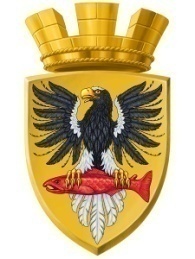 Р О С С И Й С К А Я  Ф Е Д Е Р А Ц И ЯКАМЧАТСКИЙ КРАЙП О С Т А Н О В Л Е Н И ЕАДМИНИСТРАЦИИ ЕЛИЗОВСКОГО ГОРОДСКОГО ПОСЕЛЕНИЯОт 29.06.2018 года                                                                                                                № 829-п         г.ЕлизовоО размещении в федеральной информационной адресной системе сведений об адресах присвоенных объектам адресации – помещениям в многоквартирном жилом доме № 2 по ул. Ватутина в г. Елизово	Руководствуясь ч.3 ст.5 и ч.3 ст.9 Федерального закона от 28.12.2013        № 443-ФЗ «О федеральной информационной адресной системе и о внесении изменений в Федеральный закон «Об общих принципах организации местного самоуправления в Российской Федерации», ст. 14 Федерального закона от 06.10.2003 № 131-ФЗ «Об общих принципах организации местного самоуправления в РФ», Уставом Елизовского городского поселения, Приказом Минфина России от 05.11.2015 № 171н «Об утверждении Перечня элементов планировочной структуры, элементов улично-дорожной сети, элементов объектов адресации, типов зданий (сооружений), помещений, используемых в качестве реквизитов адреса, и Правил сокращенного наименования адресообразующих элементов», в целях актуализации информации в федеральной информационной адресной системе,ПОСТАНОВЛЯЮ:1. Разместить в федеральной информационной адресной системе сведения об адресах, присвоенных объектам адресации - помещениям в многоквартирном жилом доме № 2 по ул. Ватутина в г. Елизово, ранее не размещенные в государственном адресном реестре, согласно приложению к настоящему постановлению.2. Направить данное постановление в федеральную информационную адресную систему для внесения сведений установленных данным постановлением.Управлению делами администрации Елизовского городского поселения опубликовать (обнародовать) настоящее постановление в средствах массовой информации и разместить в информационно-телекоммуникационной сети «Интернет» на официальном сайте администрации Елизовского городского поселения.Контроль за исполнением настоящего постановления возложить на руководителя Управления архитектуры и градостроительства администрации Елизовского городского поселения.ВрИО Главы администрации Елизовского городского поселения                                                    Д.Б. ЩипицынПриложение  постановлению администрации Елизовского городского поселенияот 29.06.2018 № 829 -пПриложение  постановлению администрации Елизовского городского поселенияот 29.06.2018 № 829 -пПриложение  постановлению администрации Елизовского городского поселенияот 29.06.2018 № 829 -пПриложение  постановлению администрации Елизовского городского поселенияот 29.06.2018 № 829 -пПриложение  постановлению администрации Елизовского городского поселенияот 29.06.2018 № 829 -пПриложение  постановлению администрации Елизовского городского поселенияот 29.06.2018 № 829 -пПриложение  постановлению администрации Елизовского городского поселенияот 29.06.2018 № 829 -пПриложение  постановлению администрации Елизовского городского поселенияот 29.06.2018 № 829 -пПриложение  постановлению администрации Елизовского городского поселенияот 29.06.2018 № 829 -п1.Помещение,кадастровый номер 41:05:0101006:2609,кадастровый номер 41:05:0101006:2609,кадастровый номер 41:05:0101006:2609,кадастровый номер 41:05:0101006:2609,Россия,Камчатский край,Камчатский край,1.Елизовский муниципальный район,Елизовский муниципальный район,Елизовский муниципальный район,Елизовский муниципальный район,Елизовское городское поселение,Елизовское городское поселение,Елизовское городское поселение,Елизово г.,1.Ватутина ул.,Ватутина ул.,д. 2,кв.1.кв.1.кв.1.кв.1.кв.1.2.Помещение,кадастровый номер 41:05:0101006:2621,кадастровый номер 41:05:0101006:2621,кадастровый номер 41:05:0101006:2621,кадастровый номер 41:05:0101006:2621,Россия,Камчатский край,Камчатский край,2.Елизовский муниципальный район,Елизовский муниципальный район,Елизовский муниципальный район,Елизовский муниципальный район,Елизовское городское поселение,Елизовское городское поселение,Елизовское городское поселение,Елизово г.,2.Ватутина ул.,Ватутина ул.,д. 2,кв.2.кв.2.кв.2.кв.2.кв.2.3.Помещение,кадастровый номер 41:05:0101006:2610,кадастровый номер 41:05:0101006:2610,кадастровый номер 41:05:0101006:2610,кадастровый номер 41:05:0101006:2610,Россия,Камчатский край,Камчатский край,3.Елизовский муниципальный район,Елизовский муниципальный район,Елизовский муниципальный район,Елизовский муниципальный район,Елизовское городское поселение,Елизовское городское поселение,Елизовское городское поселение,Елизово г.,3.Ватутина ул.,Ватутина ул.,д. 2,кв.3.кв.3.кв.3.кв.3.кв.3.4.Помещение,кадастровый номер 41:05:0101006:2622,кадастровый номер 41:05:0101006:2622,кадастровый номер 41:05:0101006:2622,кадастровый номер 41:05:0101006:2622,Россия,Камчатский край,Камчатский край,4.Елизовский муниципальный район,Елизовский муниципальный район,Елизовский муниципальный район,Елизовский муниципальный район,Елизовское городское поселение,Елизовское городское поселение,Елизовское городское поселение,Елизово г.,4.Ватутина ул.,Ватутина ул.,д. 2,кв.4.кв.4.кв.4.кв.4.кв.4.5.Помещение,кадастровый номер 41:05:0101006:2611,кадастровый номер 41:05:0101006:2611,кадастровый номер 41:05:0101006:2611,кадастровый номер 41:05:0101006:2611,Россия,Камчатский край,Камчатский край,5.Елизовский муниципальный район,Елизовский муниципальный район,Елизовский муниципальный район,Елизовский муниципальный район,Елизовское городское поселение,Елизовское городское поселение,Елизовское городское поселение,Елизово г.,5.Ватутина ул.,Ватутина ул.,д. 2,кв.5.кв.5.кв.5.кв.5.кв.5.6.Помещение,кадастровый номер 41:05:0101006:2623,кадастровый номер 41:05:0101006:2623,кадастровый номер 41:05:0101006:2623,кадастровый номер 41:05:0101006:2623,Россия,Камчатский край,Камчатский край,6.Елизовский муниципальный район,Елизовский муниципальный район,Елизовский муниципальный район,Елизовский муниципальный район,Елизовское городское поселение,Елизовское городское поселение,Елизовское городское поселение,Елизово г.,6.Ватутина ул.,Ватутина ул.,д. 2,кв.6.кв.6.кв.6.кв.6.кв.6.7.Помещение,кадастровый номер 41:05:0101006:2612,кадастровый номер 41:05:0101006:2612,кадастровый номер 41:05:0101006:2612,кадастровый номер 41:05:0101006:2612,Россия,Камчатский край,Камчатский край,7.Елизовский муниципальный район,Елизовский муниципальный район,Елизовский муниципальный район,Елизовский муниципальный район,Елизовское городское поселение,Елизовское городское поселение,Елизовское городское поселение,Елизово г.,7.Ватутина ул.,Ватутина ул.,д. 2,кв.7.кв.7.кв.7.кв.7.кв.7.8.Помещение,кадастровый номер 41:05:0101006:2624,кадастровый номер 41:05:0101006:2624,кадастровый номер 41:05:0101006:2624,кадастровый номер 41:05:0101006:2624,Россия,Камчатский край,Камчатский край,8.Елизовский муниципальный район,Елизовский муниципальный район,Елизовский муниципальный район,Елизовский муниципальный район,Елизовское городское поселение,Елизовское городское поселение,Елизовское городское поселение,Елизово г.,8.Ватутина ул.,Ватутина ул.,д. 2,кв.8.кв.8.кв.8.кв.8.кв.8.9.Помещение,кадастровый номер 41:05:0101006:2613,кадастровый номер 41:05:0101006:2613,кадастровый номер 41:05:0101006:2613,кадастровый номер 41:05:0101006:2613,Россия,Камчатский край,Камчатский край,9.Елизовский муниципальный район,Елизовский муниципальный район,Елизовский муниципальный район,Елизовский муниципальный район,Елизовское городское поселение,Елизовское городское поселение,Елизовское городское поселение,Елизово г.,9.Ватутина ул.,Ватутина ул.,д. 2,кв.9.кв.9.кв.9.кв.9.кв.9.10.Помещение,кадастровый номер 41:05:0101006:2625,кадастровый номер 41:05:0101006:2625,кадастровый номер 41:05:0101006:2625,кадастровый номер 41:05:0101006:2625,Россия,Камчатский край,Камчатский край,10.Елизовский муниципальный район,Елизовский муниципальный район,Елизовский муниципальный район,Елизовский муниципальный район,Елизовское городское поселение,Елизовское городское поселение,Елизовское городское поселение,Елизово г.,10.Ватутина ул.,Ватутина ул.,д. 2,кв.10.кв.10.кв.10.кв.10.кв.10.11.Помещение,кадастровый номер 41:05:0101006:2614,кадастровый номер 41:05:0101006:2614,кадастровый номер 41:05:0101006:2614,кадастровый номер 41:05:0101006:2614,Россия,Камчатский край,Камчатский край,11.Елизовский муниципальный район,Елизовский муниципальный район,Елизовский муниципальный район,Елизовский муниципальный район,Елизовское городское поселение,Елизовское городское поселение,Елизовское городское поселение,Елизово г.,11.Ватутина ул.,Ватутина ул.,д. 2,кв.11.кв.11.кв.11.кв.11.кв.11.12.Помещение,кадастровый номер 41:05:0101006:2626,кадастровый номер 41:05:0101006:2626,кадастровый номер 41:05:0101006:2626,кадастровый номер 41:05:0101006:2626,Россия,Камчатский край,Камчатский край,12.Елизовский муниципальный район,Елизовский муниципальный район,Елизовский муниципальный район,Елизовский муниципальный район,Елизовское городское поселение,Елизовское городское поселение,Елизовское городское поселение,Елизово г.,12.Ватутина ул.,Ватутина ул.,д. 2,кв.12.кв.12.кв.12.кв.12.кв.12.13.Помещение,кадастровый номер 41:05:0101006:2615,кадастровый номер 41:05:0101006:2615,кадастровый номер 41:05:0101006:2615,кадастровый номер 41:05:0101006:2615,Россия,Камчатский край,Камчатский край,13.Елизовский муниципальный район,Елизовский муниципальный район,Елизовский муниципальный район,Елизовский муниципальный район,Елизовское городское поселение,Елизовское городское поселение,Елизовское городское поселение,Елизово г.,13.Ватутина ул.,Ватутина ул.,д. 2,кв.13.кв.13.кв.13.кв.13.кв.13.14.Помещение,кадастровый номер 41:05:0101006:2627,кадастровый номер 41:05:0101006:2627,кадастровый номер 41:05:0101006:2627,кадастровый номер 41:05:0101006:2627,Россия,Камчатский край,Камчатский край,14.Елизовский муниципальный район,Елизовский муниципальный район,Елизовский муниципальный район,Елизовский муниципальный район,Елизовское городское поселение,Елизовское городское поселение,Елизовское городское поселение,Елизово г.,14.Ватутина ул.,Ватутина ул.,д. 2,кв.14.кв.14.кв.14.кв.14.кв.14.15.Помещение,кадастровый номер 41:05:0101006:2616,кадастровый номер 41:05:0101006:2616,кадастровый номер 41:05:0101006:2616,кадастровый номер 41:05:0101006:2616,Россия,Камчатский край,Камчатский край,15.Елизовский муниципальный район,Елизовский муниципальный район,Елизовский муниципальный район,Елизовский муниципальный район,Елизовское городское поселение,Елизовское городское поселение,Елизовское городское поселение,Елизово г.,15.Ватутина ул.,Ватутина ул.,д. 2,кв.15.кв.15.кв.15.кв.15.кв.15.16.Помещение,кадастровый номер 41:05:0101006:2628,кадастровый номер 41:05:0101006:2628,кадастровый номер 41:05:0101006:2628,кадастровый номер 41:05:0101006:2628,Россия,Камчатский край,Камчатский край,16.Елизовский муниципальный район,Елизовский муниципальный район,Елизовский муниципальный район,Елизовский муниципальный район,Елизовское городское поселение,Елизовское городское поселение,Елизовское городское поселение,Елизово г.,16.Ватутина ул.,Ватутина ул.,д. 2,кв.16.кв.16.кв.16.кв.16.кв.16.17.Помещение,кадастровый номер 41:05:0101006:2617,кадастровый номер 41:05:0101006:2617,кадастровый номер 41:05:0101006:2617,кадастровый номер 41:05:0101006:2617,Россия,Камчатский край,Камчатский край,17.Елизовский муниципальный район,Елизовский муниципальный район,Елизовский муниципальный район,Елизовский муниципальный район,Елизовское городское поселение,Елизовское городское поселение,Елизовское городское поселение,Елизово г.,17.Ватутина ул.,Ватутина ул.,д. 2,кв.17.кв.17.кв.17.кв.17.кв.17.18.Помещение,кадастровый номер 41:05:0101006:2629,кадастровый номер 41:05:0101006:2629,кадастровый номер 41:05:0101006:2629,кадастровый номер 41:05:0101006:2629,Россия,Камчатский край,Камчатский край,18.Елизовский муниципальный район,Елизовский муниципальный район,Елизовский муниципальный район,Елизовский муниципальный район,Елизовское городское поселение,Елизовское городское поселение,Елизовское городское поселение,Елизово г.,18.Ватутина ул.,Ватутина ул.,д. 2,кв.18.кв.18.кв.18.кв.18.кв.18.19.Помещение,кадастровый номер 41:05:0101006:2618,кадастровый номер 41:05:0101006:2618,кадастровый номер 41:05:0101006:2618,кадастровый номер 41:05:0101006:2618,Россия,Камчатский край,Камчатский край,19.Елизовский муниципальный район,Елизовский муниципальный район,Елизовский муниципальный район,Елизовский муниципальный район,Елизовское городское поселение,Елизовское городское поселение,Елизовское городское поселение,Елизово г.,19.Ватутина ул.,Ватутина ул.,д. 2,кв.19.кв.19.кв.19.кв.19.кв.19.20.Помещение,кадастровый номер 41:05:0101006:2630,кадастровый номер 41:05:0101006:2630,кадастровый номер 41:05:0101006:2630,кадастровый номер 41:05:0101006:2630,Россия,Камчатский край,Камчатский край,20.Елизовский муниципальный район,Елизовский муниципальный район,Елизовский муниципальный район,Елизовский муниципальный район,Елизовское городское поселение,Елизовское городское поселение,Елизовское городское поселение,Елизово г.,20.Ватутина ул.,Ватутина ул.,д. 2,кв.20.кв.20.кв.20.кв.20.кв.20.21.Помещение,кадастровый номер 41:05:0101006:2619,кадастровый номер 41:05:0101006:2619,кадастровый номер 41:05:0101006:2619,кадастровый номер 41:05:0101006:2619,Россия,Камчатский край,Камчатский край,21.Елизовский муниципальный район,Елизовский муниципальный район,Елизовский муниципальный район,Елизовский муниципальный район,Елизовское городское поселение,Елизовское городское поселение,Елизовское городское поселение,Елизово г.,21.Ватутина ул.,Ватутина ул.,д. 2,кв.21.кв.21.кв.21.кв.21.кв.21.22.Помещение,кадастровый номер 41:05:0101006:2631,кадастровый номер 41:05:0101006:2631,кадастровый номер 41:05:0101006:2631,кадастровый номер 41:05:0101006:2631,Россия,Камчатский край,Камчатский край,22.Елизовский муниципальный район,Елизовский муниципальный район,Елизовский муниципальный район,Елизовский муниципальный район,Елизовское городское поселение,Елизовское городское поселение,Елизовское городское поселение,Елизово г.,22.Ватутина ул.,Ватутина ул.,д. 2,кв.22.кв.22.кв.22.кв.22.кв.22.23.Помещение,кадастровый номер 41:05:0101006:2620,кадастровый номер 41:05:0101006:2620,кадастровый номер 41:05:0101006:2620,кадастровый номер 41:05:0101006:2620,Россия,Камчатский край,Камчатский край,23.Елизовский муниципальный район,Елизовский муниципальный район,Елизовский муниципальный район,Елизовский муниципальный район,Елизовское городское поселение,Елизовское городское поселение,Елизовское городское поселение,Елизово г.,23.Ватутина ул.,Ватутина ул.,д. 2,кв.23.кв.23.кв.23.кв.23.кв.23.24.Помещение,кадастровый номер 41:05:0101006:2632,кадастровый номер 41:05:0101006:2632,кадастровый номер 41:05:0101006:2632,кадастровый номер 41:05:0101006:2632,Россия,Камчатский край,Камчатский край,24.Елизовский муниципальный район,Елизовский муниципальный район,Елизовский муниципальный район,Елизовский муниципальный район,Елизовское городское поселение,Елизовское городское поселение,Елизовское городское поселение,Елизово г.,24.Ватутина ул.,Ватутина ул.,д. 2,кв.24.кв.24.кв.24.кв.24.кв.24.